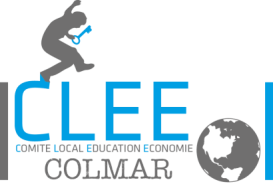 Madame, Monsieur le chef d’entrepise,Objet : Job dating / apprentissageA l’instar du dispositif que nous souhaitions mettre en place l’an passé, le Comité Local Ecole Entreprise souhaite à nouveau organiser une rencontre entre des élèves en recherche d’apprentissage et des entreprises.Chaque année les élèves de 3° et quelques élèves de 2° qui souhaitent s’orienter vers la voie professionnelle par alternance, rencontrent des difficultés pour trouver une entreprise.Fort de ce constat le CLEE souhaite organiser une après-midi « Jobdating » pour mettre en relation les élèves et les entreprises ou artisans en recherche de futurs apprentis.Ce dispositif se tiendrait le vendredi 16 avril de 14h à 17h à Colmar.Si votre entreprise souhaite proposer un ou des contrats d’apprentissages à l’issue de l’année scolaire actuelle, vous pouvez renseigner le tableau ci-joint pour participer au dispositif décrit ci-dessus.Les élèves seront mis en relation avec des entreprises et des artisans avec comme objectif de décrocher dans un premier temps un stage de découverte pouvant déboucher sur un contrat d’apprentissage.Le retour des informations est souhaité pour le 19 mars 2021. En fonction du nombre de réponses et des propositions enregistrées, nous vous préciserons l’organisation retenue compte tenu des contraintes sanitaires imposées.En vous remerciant par avance de l’intérêt que vous porterez à notre dispositif et en vous adressant mes plus cordiales salutations.						A Colmar, le 5/01/2021						Le président du CLEE						Eric Loesch						Principal du Collège Victor Hugo ColmarJOB DATINGAPPRENTISSAGE16 AVRIL 2021Entreprise :Référent apprentissage (si existant) ou contact :Poste occupé dans l’entreprise :Coordonnées mail du contact :Coordonnées téléphoniques du contact :Contrat(s) proposé(s) :Date :Signature :Document à retourner pour le 19 mars délai de rigueur à Eric Loesch : eric.loesch@ac-strasbourg.fr